RICERCA SCIENTIFICA FINANZIATA DALL’UNIVERSITA’ DI TORINOANNO 2023Linea BScadenza presentazione: 31 agosto 2023 alle ore 12,00 da inviare come allegato a:  comm-ricerca.disafa@unito.it DATI DEL PROPONENTENome e CognomeQualificaAl fine della presentazione della presente domanda di finanziamento, consapevole delle sanzioni penali previste ai sensi dell'art. 76 del D.P.R. 445/00 in caso di dichiarazioni mendaci e falsità in atti, dichiaro:Di non essere già stati finanziati, in qualità di PI, nell’ambito della Linea B della Ricerca Locale 2021 e 2022. Di non aver partecipato, in qualità di PI o di componente del gruppo di ricerca, a progetti di ricerca attivi nel 2022, con la sola eccezione dei progetti finanziati dall’Ateneo con i Fondi per la ricerca Locale. Non avere superato i 10 anni di servizio, in qualunque ruolo, presso Atenei italiani e stranieri.DATI PROGETTOTitolo del progettoSettore/i disciplinare/iParole chiaveCOMPOSIZIONE DEL GRUPPO DI RICERCAResponsabile del progettoPersonale docente e RicercatoreAssegnisti di ricerca/dottorandi/borsisti/altro personalePROGETTO DI RICERCADescrizione del Progetto di Ricerca (scopo, fasi, metodo) Obiettivi del Progetto di Ricerca Durata del Progetto di RicercaRICHIESTA FINANZIAMENTOALLEGATISi allega alla presente :____________________________Data ______________              IL PROPONENTE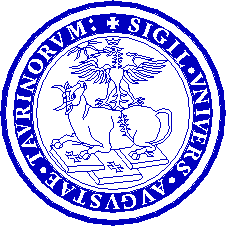 UNIVERSITÀ DEGLI STUDI DI TORINODipartimento  Scienze Agrarie, Forestali e AlimentariLargo Paolo Braccini, 2  -  10095 Grugliasco (TO) IT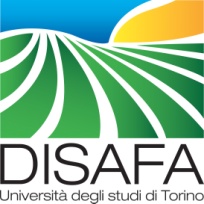 NomeE-mailQualificaSettore SDCognome e NomeRuoloDipartimentoAreaSettore SDCognome e nomeQualificaDipartimentoTermine rapporto con l’UniversitàImporto richiestoBreve descrizione dell’utilizzo dei fondi